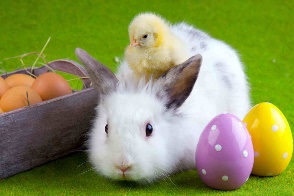 Osterspeisekarte im Sportheim EinödSuppe, Vorspeise, SalatSpargelcremesuppe mit Lousiana-Flußkrebsen    	     5,50.-€gem. italienische Vorspeisen					  10,50€italienischer Salat						    8,00.-€NudelgerichteLasagne -hausgemacht- mit Pilzen u. Auberginen 	   10,50€              Steinpilz-Tortellini -hausgemacht-		           	    10,50.-€Bandnudeln mit Spargel und Shrimps		    11,50.-€FleischgerichteSchnitzel Wiener Art mit frischem Spargel, Sauce Hollandaise und Kartoffeln				 	    14,50.-€Rumpsteak vom Grill mit frischem Spargel,Sauce Hollandaise und Kartoffeln			   22,50.-€gefüllte Hähnchenbrust in Paprikarahmsauce mit Nudeln und Salat								   16,50.-€Schweinelende mit Pilzrahmsauce und Spätzle -mit Käse überbacken-								     16,50.-€NachspeisenTiramisu -hausgemacht-					              3,50.-€ Pannacotta -hausgemacht- mit frischen Erdbeeren            4,50.-€Ricotta-Torte -hausgemacht- mit Birnen u. Schokolade    3,50.-€Dessert Variationen						     7,50.-€